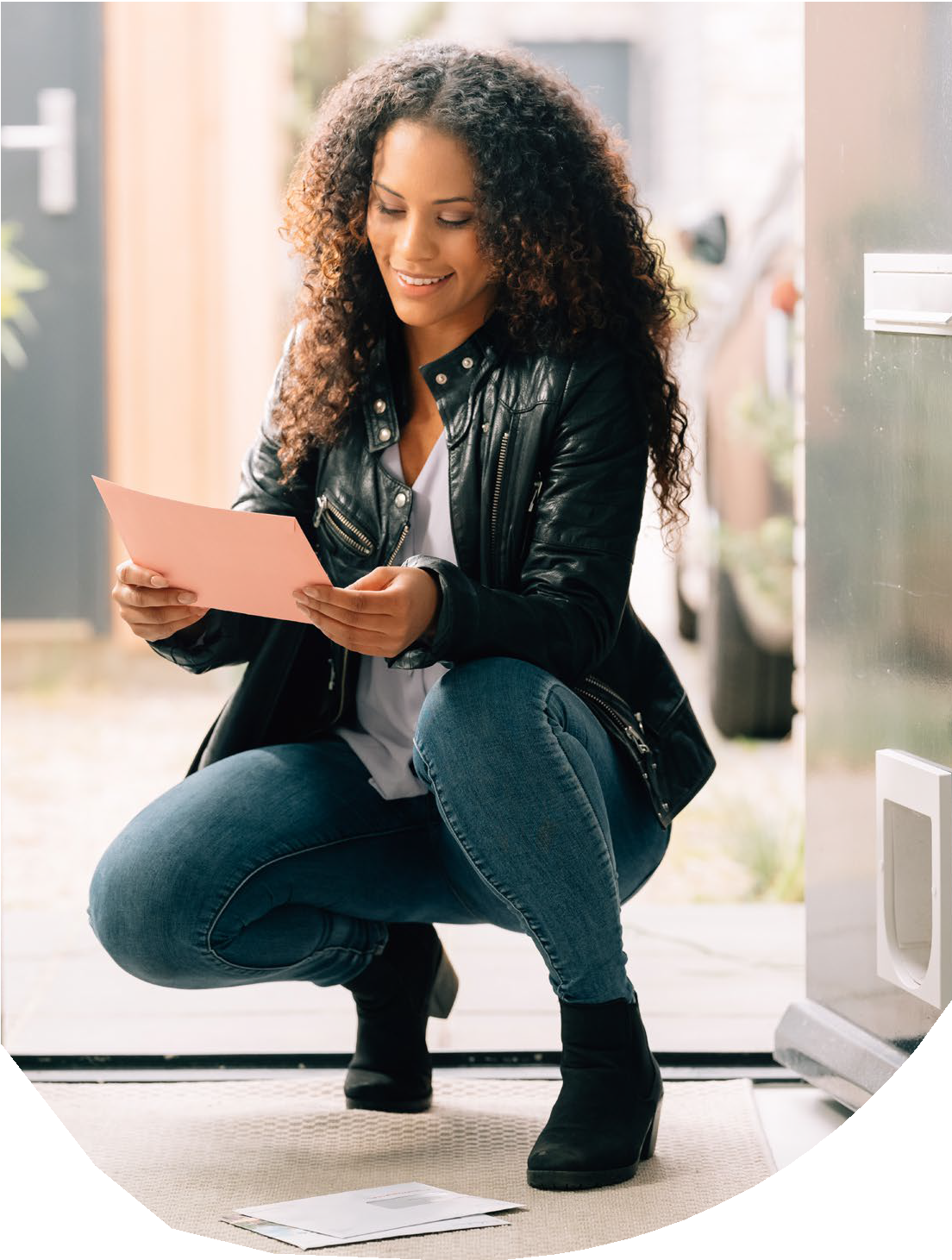 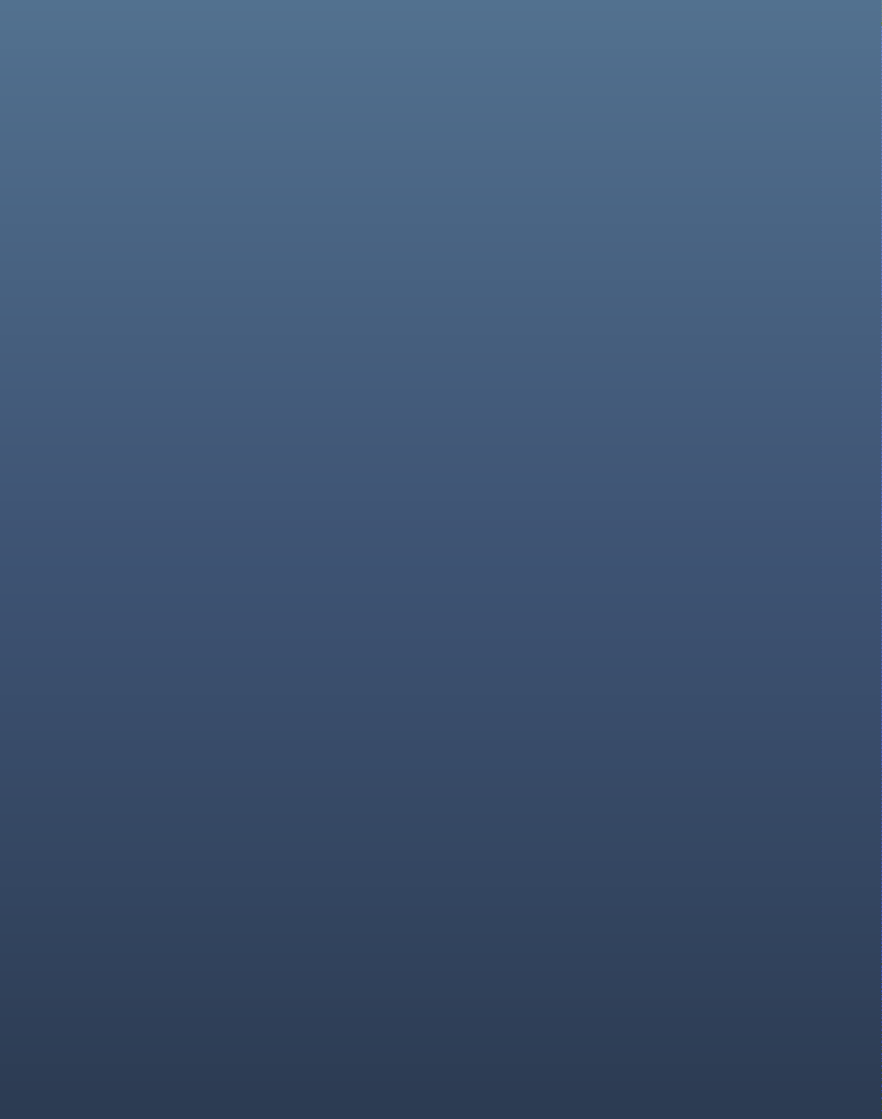 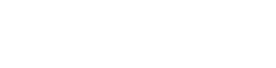 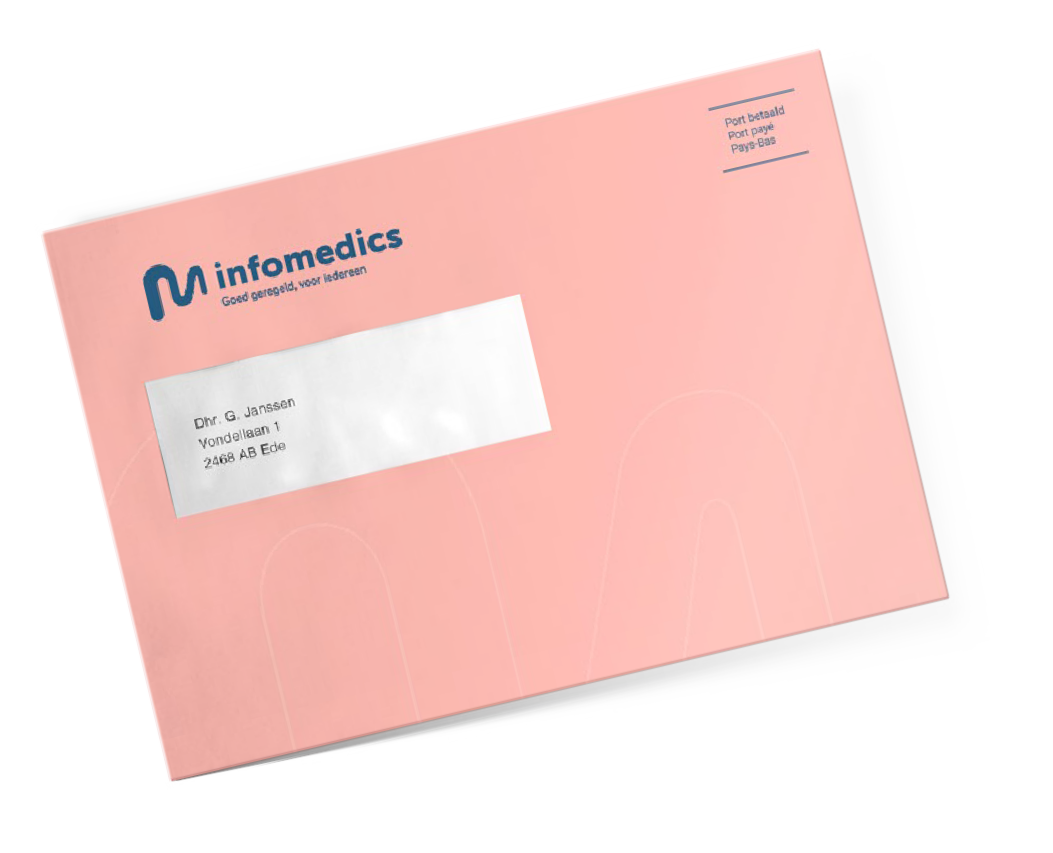 Famed is vanaf nu Infomedics!Lees op de achterkant van deze flyer wat er voor u verandert!www.infomedics.nlWat verandert er?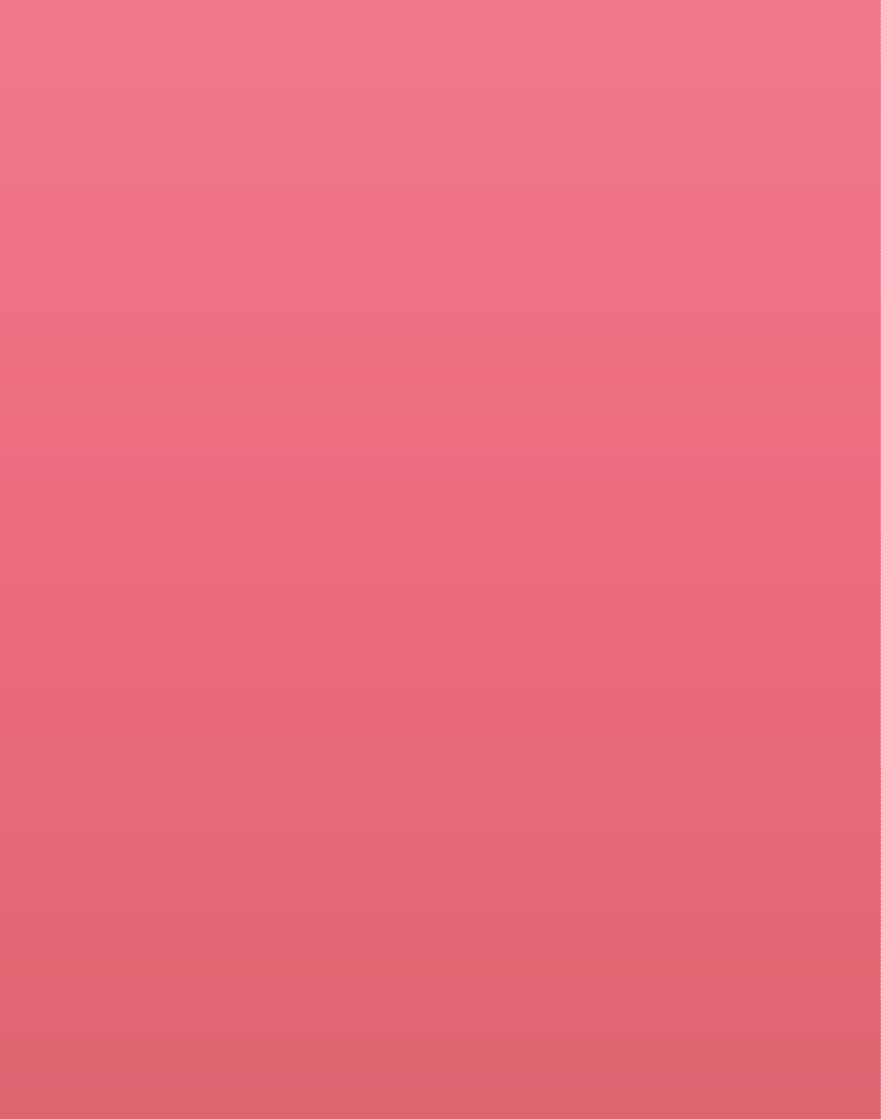 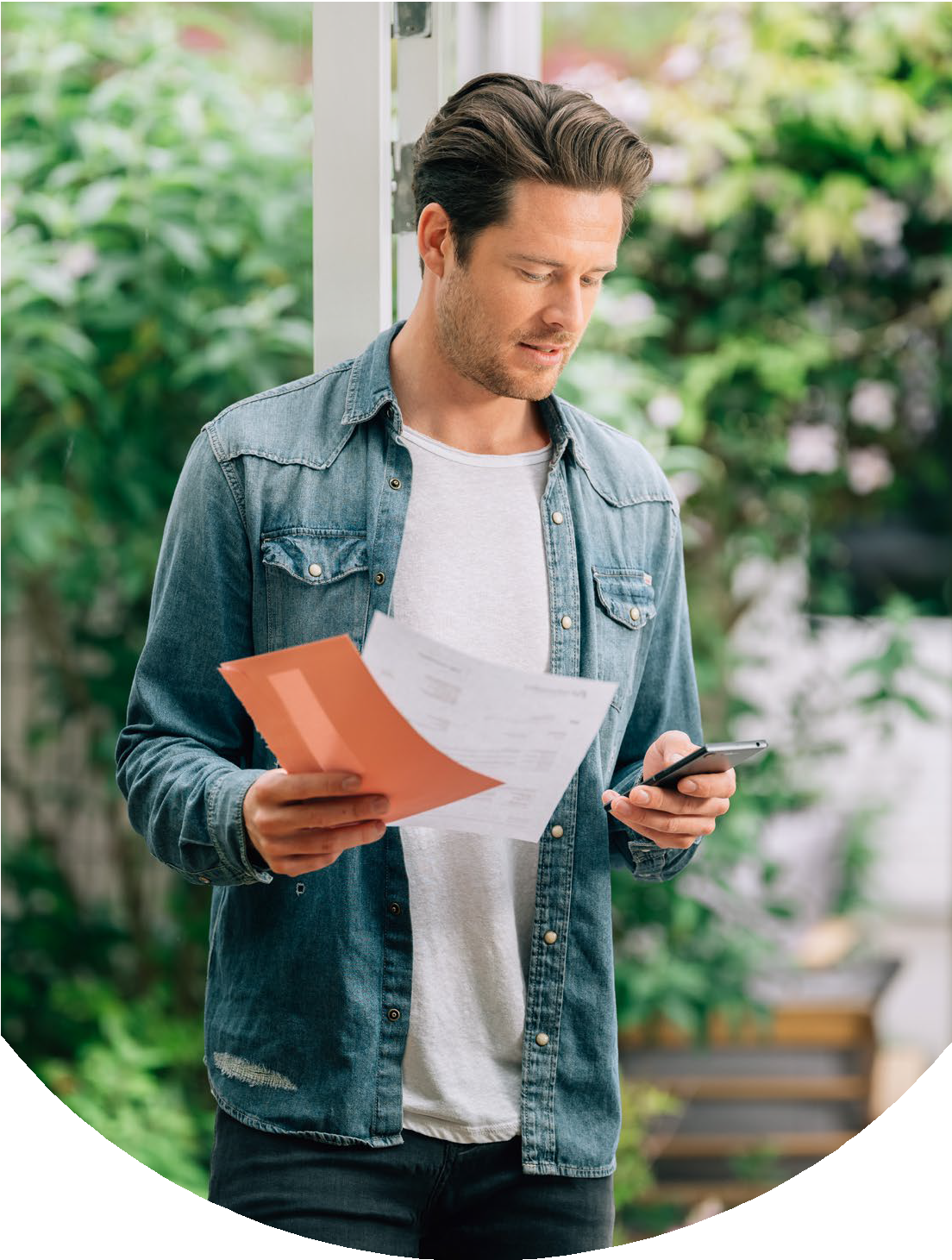 Infomedics en Famed zijn samen gegaan onder de naam Infomedics. Het merk Famed blijft ook bestaan, dus het kan zijn dat uvia een andere zorgaanbieder alsnog een rekening krijgt van Famed.Uw Infomedics rekening betalenHet rekeningnummer van Infomedics is: NL34 ABNA 0243 2400 58Contact opnemen over uw rekeningU vindt de contactgegevens van onze Servicedesk op uw rekening. De meest gestelde vragen vindt u op: infomedics.nl/faqwww.infomedics.nl